Letter of UnderstandingBetweenWilfrid Laurier UniversityAnd theWilfrid Laurier University Faculty AssociationRe:  Article 24.3.2: Contract Teaching Faculty (CTF) Parking RatesWhereas Article 24.3.2 of the Contract Teaching Faculty and Part-time Librarians Collective Agreement ties Members’ parking rates to the rates set out in Article 28.3.2 of the full-time faculty and professional librarians collective agreement; 24.3.2 In each academic term, Members shall have the right to park in the University’s parking lots according to the terms set out in the collective agreement for full-time faculty and librarians. Upon payment of the required amount, Members may park in the University’s parking lots during the Spring term, even if they do not hold an appointment during that term.andWhereas parking rates in the full-time collective agreement have been increased substantially beginning on July 1, 2020; andWhereas the CTF and Part-time Professional Librarian Bargaining Unit did not provide input into the negotiation of the new rate;The Parties therefore agree that the parking rates for CTF and Part-time Professional Librarians shall be frozen at the May 1, 2020 rate ($410.16 per year; $136.72 per term); until the renegotiation of the Collective Agreement for that Bargaining Unit.On behalf of Wilfrid Laurier University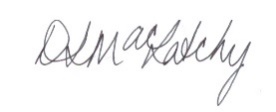 _____________________________				  October 30, 2020Deborah MacLatchy, President   					DateOn behalf of WLU Faculty Association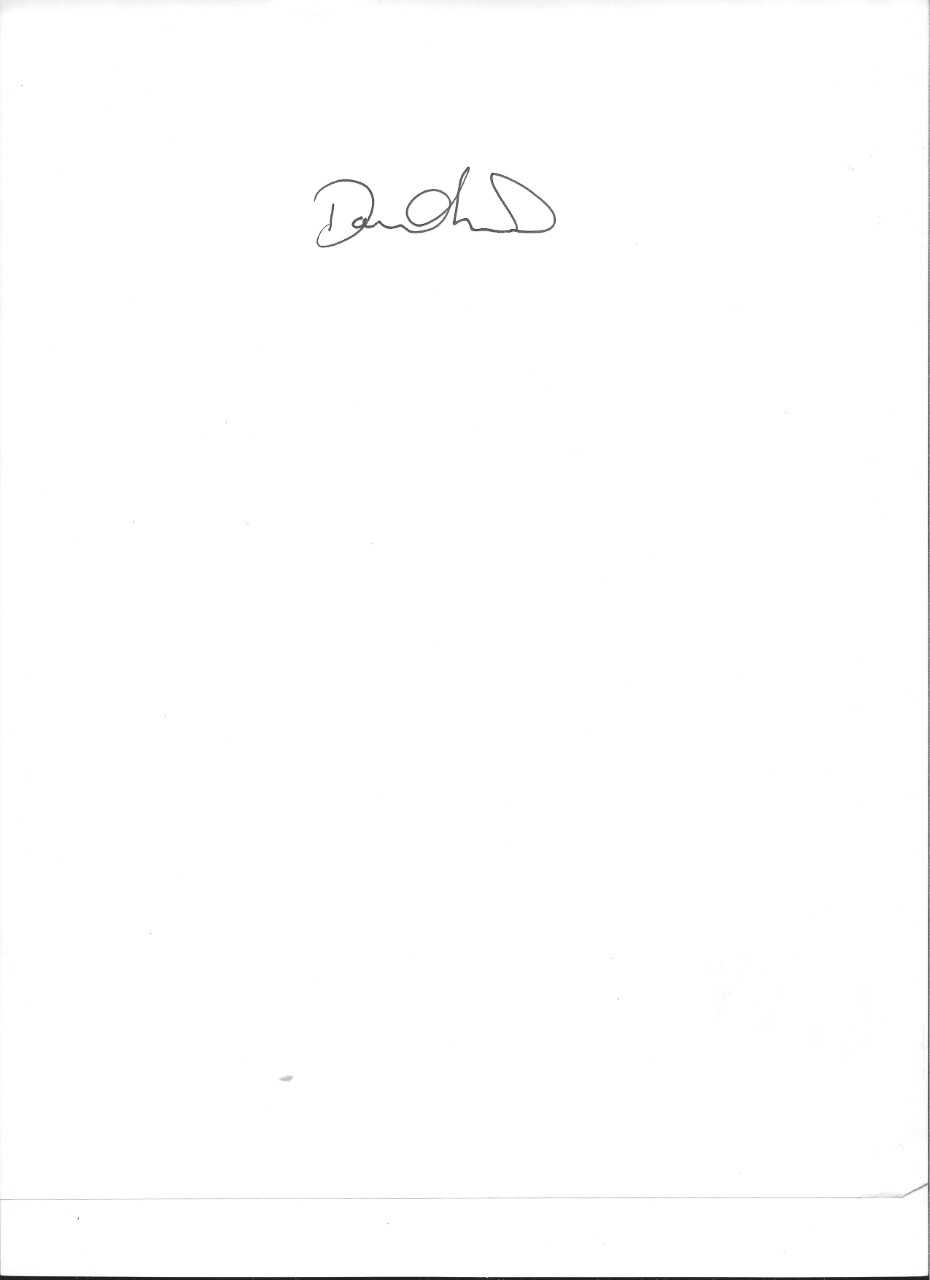 _____________________________			October 30, 2020________________David Monod, President, WLUFA					Date